О проведении в Слободо-Туринском  муниципальном  районе Месячника защитников Отечества в 2020 годуВо исполнение указа Губернатора Свердловской области от 11.03.1997  №77 «О ежегодном проведении Месячника защитников Отечества в Свердловской области», в целях усиления социальной поддержки ветеранов Великой Отечественной войны, боевых действий, военной службы, членов семей военнослужащих и привлечения внимания к улучшению военно-патриотического воспитания молодежиПОСТАНОВЛЯЕТ:Провести в Слободо-Туринском муниципальном районе с 01 февраля по 28 февраля 2020 года Месячник защитников Отечества.2. Утвердить:Состав оргкомитета по подготовке и проведению в Слободо-Туринском муниципальном районе Месячника защитников Отечества (приложение № 1).План основных мероприятий Месячника защитников Отечества (приложение № 2).Рекомендовать главам сельских поселений совместно с ветеранскими организациями и образовательными организациями принять активное участие в реализации запланированных мероприятий.Опубликовать настоящее постановление на официальном сайте Администрации Слободо-Туринского муниципального района в информационно-телекоммуникационной сети «Интернет» http://slturmr.ru/.Контроль за исполнением настоящего постановления возложить на заместителя Главы Администрации по социальным вопросам Слободо-Туринского муниципального района Ботина Н.Н.ГлаваСлободо-Туринского муниципального района	       В.А. БедулевПРИЛОЖЕНИЕ № 1 к постановлению АдминистрацииСлободо-Туринского муниципального района    от 29.01.2020  № 28СОСТАВоргкомитета по подготовке и проведению в Слободо-Туринском муниципальном районе Месячника защитников Отечества                                                                                                   ПРИЛОЖЕНИЕ № 2к постановлению АдминистрацииСлободо-Туринского муниципального района    от 29.01.2020  № 28	План основных мероприятий Месячника защитников Отечества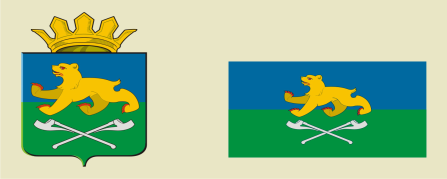 АДМИНИСТРАЦИЯ СЛОБОДО-ТУРИНСКОГОМУНИЦИПАЛЬНОГО РАЙОНАПОСТАНОВЛЕНИЕ АДМИНИСТРАЦИЯ СЛОБОДО-ТУРИНСКОГОМУНИЦИПАЛЬНОГО РАЙОНАПОСТАНОВЛЕНИЕ от 29.01.2020                                                                № 28с. Туринская Слободас. Туринская СлободаБотин Н. Н.-заместитель Главы Администрации по социальным вопросам   Слободо-Туринского муниципального района, председатель оргкомитета;Бучельникова С. Д.-директор ГАПОУ СО «Слободотуринский аграрно-экономический техникум» (по  согласованию);Шайкин А.К. -заместитель директора по работе с молодёжью МКУК ЦКР;Хомченко А.В.-начальник ОП № 27 МО МВД России «Байкаловский»                      (по  согласованию);Жданов М. Г.-главный редактор ГАУП СО  «Редакция газеты «Коммунар»             (по согласованию);Заровнятных  В. А.-председатель местного отделения Свердловской  областной общественной организации ветеранов  войны, труда, боевых действий, государственной службы, пенсионеров по Слободо-Туринскому  муниципальному району (по согласованию);Захарова Т. Н.-директор муниципального бюджетного учреждения культуры «Слободо-Туринский районный историко-краеведческий музей»;Захарова С. Г.-директор муниципального автономного учреждения дополнительного образования «Слободо-Туринская детско-юношеская спортивная школа»;Захарова М. В. -директор бюджетного учреждения культуры «Слободо-Туринское культурно-досуговое объединение» (по согласованию);Лашков В. В.-заместитель директора по развитию физической культуры и массового спорта МКУК ЦКР;Наумова В. И.-директор муниципального автономного учреждения  дополнительного образования «Центр детского творчества «Эльдорадо»; Пашкевич Н.А.-начальник ТОИОГВ СО МСП СО УСП по Слободо-Туринскому району (по согласованию);Салимов Р. Н.            -военный комиссар  г. Ирбит, Байкаловского, Ирбитского, Слободо-Туринского и Туринского районов Свердловской области (по согласованию);Тихонькова С. В.       -директор МКУК ЦКР;Фоминов Г. И.-начальник Слободо-Туринского МОУО;Храмцова С. Г.-главный врач ГБУЗ СО «Слободо-Туринская РБ»                                       (по согласованию).№Наименование мероприятияДата проведенияОтветственная организация1.Первенство по полиатлону среди школьников01.02МКУК ЦКР,МОУО, МАУДО «Слободо-Туринская  ДЮСШ»2.Патриотическая КВЕСТ-ИГРА «Пойдём дорогами войны»04.02.МКУК ЦКР, БУК «Слободо-Туринское КДО»2.Районный фестиваль в поддержку чтения «Открытая книга» 3 тур «Испытание человека войной» (по произведению М.А. Шолохова «Судьба человека», к 115-летию со дня рождения писателя, в рамках Года 75-летия Победы в Великой Отечественной войне)06.02МОУО, ЦДТ «Эльдорадо»Лыжня России – 202008.02МКУК ЦКР, администрация МР,администрации СП,МАУДО «Слободо-Туринская ДЮСШ»Районный фестиваль «Красная гвоздика», посвященный 75-летию Победы в  Великой Отечественной войне11-12.02МОУО, ЦДТ «Эльдорадо»Районная литературная игра «То, чего не было…» по сказке В.М. Гаршина «Лягушка-путешественница», к 165-летию со дня рождения писателя14.02МОУО, ЦДТ «Эльдорадо»День памяти о россиянах, исполнявших служебный долг за пределами Отечества15.02.2020Администрация МР, сельские поселения,   УСП,   ГАУ «КЦСОН», Совет ветеранов«Круглый стол» –  встреча ветеранов локальных войн, интернационалистов – афганцев с Главой района, Пенсионным фондом и другими структурными подразделениями района по вопросам социального обеспечения их и членов их семей15 .02МКУК ЦКР,администрация МР,БУК «Слободо-Туринское КДО»,МО СООО ветеранов войны, труда, боевых действий, государственной службы, пенсионеров по Слободо-Туринскому муниципальному районуПервенство района по стрельбе из пневматических винтовок «Юный снайпер»15.02МКУК ЦКР,МОУО, МАУДО «Слободо-Туринская ДЮСШ»Районная выставка ИЗО и ДПИ «Поклонимся великим тем годам», посвященная 75-летию Победы в ВОВ17.02-28.02МОУО,ЦДТ «Эльдорадо»Районная военно-спортивная игра «Богатыри России»19.02МКУК ЦКР, администрация МР,МОУО, МАУДО «Слободо-Туринская ДЮСШ»Зарница-202022.02МКУК ЦКР, администрация МР,МОУО, МАУДО «Слободо-Туринская ДЮСШ»Спартакиада среди работающей молодежи района, в рамках Месячника защитника Отечества23.02МКУК ЦКР, МОС,МАУДО «Слободо-Туринская ДЮСШ»Проведение торжественных мероприятий, посвященных Дню защитника Отечества.23 февраляАдминистрации: МР, СП, УСП, КЦСОН, учреждения культуры, МО ветеранов МР, РО ВОИРайонные соревнования по лыжным гонкам на приз Героя СССР П.С.Шанаурина29.02МКУК ЦКР,администрация Усть-Ницинского СПМуниципальный этап областного фестиваля «Юные интеллектуалы Среднего Урала» конкурс «Уральский характер»ФевральМОУО, ЦДТ «Эльдорадо»Первенство по полиатлону среди школьников 2002-2003, 2004-2005, 2006-2007, 2008-2009 г.р.ФевральМОУО, ДЮСШОткрытое первенство Слободо-Туринского с/п по мини –футболу среди школьников 2004-2005, 2006-2007, 2008-2009 г.р.ФевральМОУО, ДЮСШПервенство района по стрельбе из пневматических винтовок «Юный снайпер» (МЭ ВССШ «Президентские спортивные игры»)ФевральМОУО, ДЮСШЗимний фестиваль Всероссийского физкультурно-спортивного комплекса «Готов к труду и обороне» (ГТО) среди всех категорий населения (муниципальный этап)ФевральМОУО, ДЮСШМесячник защитников Отечества (по отдельному плану)Февраль 2020Администрация МР, сельские поселения,  УСП,   ГАУ «КЦСОН» ДК, МОУО, ДЮСШ, общественные организации«От винта» - беседы, экскурсии  для учащихся школ, техникума посвященные военным летчикамфевральМБУК «РИКМ»Презентация книжки-раскраски для детей «В гости мы к купцу ходили…»ФевральМБУК «РИКМ»Проведение мероприятий, посвященных освобождению СталинградафевральАдминистрации: МР, СП, УСП, КЦСОН, учреждения культуры, МО ветеранов МРРайонная конкурсная программа « А ну-ка, парни!» для людей с ОВЗфевральРО ВОИ, КДОРайонный конкурс «О Родине и войне»   с участием детей-инвалидов и детей с ОВЗфевральРО ВОИ, КДОРайонный конкурс «Красная гвоздика», посвященный дню защитника Отечества февральРО ВОИ, МО ВОСЦентр «Эльдорадо»Школы районаОрганизация и проведение комплекса мероприятий в рамках Всероссийского Дня молодого избирателя»февральМИК, ТИК, МКУК ЦКРОУ, ЦВР «Эльдорадо»Открытое первенство Слободо-Туринского сельского поселения по мини-футболу среди младших и средних школьников 2002-2003, 2004-2005, 2006-2007 г.р.по положениюМКУК ЦКР, администрация Слободо-Туринского СП,МАУДО «Слободо-Туринская ДЮСШ»Открытый турнир Слободо-Туринского района по волейболу, среди мужских и женских команд посвященный Дню рождения волейболапо положениюМКУК ЦКР, МОУО,МАУДО «Слободо-Туринская ДЮСШ»Зональные соревнования «Патрульная эстафета», в рамках спартакиады среди работников администрации муниципальных образований Свердловской областипо положениюМКУК ЦКР, администрация МР,МАУДО «Слободо-Туринская ДЮСШ»Районный турнир по хоккею с шайбой среди мужских команд на приз Главы Слободо-Туринского сельского поселенияпо положению МКУК ЦКР, администрация Слободо-Туринского СП, МОУО,МАУДО «Слободо-Туринская ДЮСШ»Зимний фестиваль Всероссийского физкультурно-спортивного комплекса «Готов к труду и обороне» (ГТО) среди всех категорий населения (муниципальный этап)по положению МКУК ЦКР,МАУДО «Слободо-Туринская ДЮСШ»II Районная спартакиады среди трудовых коллективов Слободо-Туринского муниципального районапо  положениюМКУК ЦКР,МАУДО «Слободо-Туринская ДЮСШ»